Newsletter for the Members of the AMA Global Marketing Special Interest Group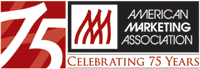 Welcome to the December 2013 AMA Global Marketing SIG's monthly E-NewsChairpersonChair-ElectVacantVice-Chair Membership, Awards, Recognition William LundstromCleveland State Universityw.lundstrom@csuohio.eduVice Chair, Communication                       Hans Ruediger KaufmannUniversity of Nicosiakaufmann.r@unic.ac.cy Doctoral Student LiaisonAnnie Cui PengWest Virginia Universityannie.cui@mail.wvu.edu Conference LiaisonMichael R. CzinkotaGeorgetown Universityczinkotm@georgetown.edu Conference LiaisonConstantine S. KatsikeasLeeds Universitybuscsk@leeds.ac.uk Conference LiaisonCamille P. SchusterCal State San Marcoscpschuster@yahoo.comWebmasterDavid GriffithLehigh Universitydavid.a.griffith@lehigh.eduTreasurerVacant Immediate Past Chair Esra Genturck Ozyegin UniversityEsra.Gencturk@ozyegin.edu.tr Marketing Science Conference 2014To be held: 12-14 June 2014, Emory University, Atlanta, Georgia The Marketing faculty at Emory University’s Goizueta Business School invites you to submit abstracts of your research papers, present your work, and actively participate in the conference. The conference is an important forum to present cutting-edge research and intellectual exchange. We welcome submissions on a broad range of marketing science topics, including, but not limited to, digital marketing, marketing strategy, marketing models, methods, and theory, as well as empirical research. We also encourage submissions from behavioral researchers.Call for papers:   Ι. Abstracts                              II. Abstracts plus working paper                              III. Special session proposals Submission Deadline: 10 February 2014For more info please click here: http://staging.goizueta.emory.edu/marketingscience2014/isms.html28th ANNUAL CONFERENCEOF THE BRITISH ACADEMY OF MANAGEMENTTo be held: 9th–11th September 2014, Belfast Waterfront; Hosted by University of UlsterTheme:  The role of the Business School in Supporting Economic and Social DevelopmentToday, without question, higher education plays an important role in supporting and facilitating economic growth. Research confirms that the prosperity of regional economies and the health of their universities are inextricably linked. in the face of austerity and increasing public sector budget cuts business schools have a key role to play through their research and teaching and learning activities in helping to drive economic and social development. Dedicated to representing and developing the community of management academics, the BAM conference in 2014 will explore the role that university business school research and practice plays in fostering economic and social growth and development in the global business environment. Today’s business schools continually interact with external organisations, for example through education and training for a diverse workforce, research publications, conferences, consulting, joint research and development, enterprise and new business formation. All of these, in turn, affect regional economic development. But arguably the ultimate impact will depend upon cooperation and knowledge exchange between academic researchers and the business sector. Critical questions include:What are the economic, social, environmental and cultural impacts  that can be generated by Business School research beyond the development of theory?Where and how can business school based research contribute to the future economic and social development of regions? How can impacts be sustained beyond the current economic crisis?The BAM 2014 conference will not only explore the academic (or supply side) perspective of how business school research can drive economic growth, but an industry/organization (or demand side) perspective through engagement. Call for papers:   Ι. Full papers                              II. Developmental papers                              III. Track Symposium proposals                               IV. Track Workshop Proposals                              V. Professional Development Workshops Submission Deadline: 26 February 2014For more info please click here: http://www.bam.ac.uk/civicrm/event/info?id=1971&reset=1Journal of International MarketingSpecial Issue on International Marketing Strategy and PerformanceSubmission Deadline: March 31, 2014
As a result of the heightened globalization and intensifying competition worldwide, engagement in market operations beyond national borders has become part of life for many organizations and international marketing decisions play a vital role in the survival, growth and effectiveness of such companies. Since the 1980s, there has been a plethora of studies on the nature, drivers, and consequences of international marketing strategies, which has helped the development of substantive theoretical knowledge in the field and has guided international marketing management practice.  However, over the past few years the global economy has experienced significant changes (e.g., unstable political systems, natural disasters, financial collapse, environmental regulations) that influence the way in which companies operate, their growth and development in foreign markets, and in turn their international marketing activities and performance outcomes.The changes and turbulence in the global economic system, the new globalization challenges facing firms, and the increasingly important role of emerging markets in international trade and global consumption may create the need to reconsider the traditional marketing practices and competitive strategies of companies in their attempt to penetrate overseas markets.  Past practices may not any longer help international firms effectively address current problems due in part to more rapid and more frequent changes in their operating environments.  In light of the present day reality, it is important that international companies understand that they may find advantage in examining new ways of doing business and competing overseas, and how these can affect the nature of their international marketing strategy and its impact on performance in foreign market operations.
 The purpose of the Special Issue is to provide an avenue for examining contemporary developments in the way in which firms choose to compete in international markets, the nature of their international marketing strategies, and their impact on performance.  Manuscripts may be conceptual or empirical.  All manuscripts should have clear relevance to international marketing managers. Possible topics include, but are not limited to:• Drivers and performance effects of global marketing strategy standardization
• Resources and capabilities driving sustainable marketing strategies and performance in international   operations• Internal and external factors moderating, or otherwise fitting, the relationship between global marketing strategy and performance • Antecedents and performance consequences of international marketing strategies of emerging market firms • Environmental and marketing capabilities affecting firms’ sustainable marketing practices, brand image, and performance in international market operations
 • Macro- and micro-environmental factors determining marketing strategy fit and its impact on performance in international operations • The role of cultural differences in influencing relationships of competitive strategy, marketing strategy, and performance in global market operations• Organizational factors affecting green product strategies and the performance of exporting firms• International marketing capabilities and their drivers and performance consequences • Case studies of the challenges facing companies to design and implement winning marketing strategies in international markets• Drivers and performance outcomes of global branding strategy standardization of multinationals from emerging markets• Environmental factors that influence the deployment of environmentally friendly marketing strategies and their impact on performance in international markets• The role of learning processes (e.g., exploration versus exploitation) in achieving superior marketing performance in international markets • How firms benefit from absorptive capacity (i.e., potential and realized) to achieve enhanced marketing performance in international operationsJournal guidelines can be found athttp://marketingpower.com/JIMGuidelines and manuscripts be submitted via the online system at http://mc.manuscriptcentral.com/ama_jimQuestions should be directed to:Constantine S. KatsikeasEditor-in-Chief, Journal of International MarketingEmail: csk@lubs.leeds.ac.ukJournal of Marketing ManagementSpecial issue theme: Celebrity Convergence & TransformationSubmission Deadline: January 31, 2014 Guest editors: Dr Paul Hewer, University of Strathclyde; Professor Douglas Brownlie, University of Stirling;  Dr Finola Kerrigan, King’s College London.This special issue seeks to invigorate the turn to identity work as market practice through mobilising interpenetrating discourses of celebrity, media brands and convergence culture (Jenkins, 2006). We invite    papers which seek to push and contest contemporary understandings of celebrity within marketing beyond the staple repertoire of celebrity endorsement  and  brand  positioning  (Erdogan,  1999;  Keller,  2008).We  encourage  papers  which  problematize celebrity and its various technologies of glamour and affect, to theorize celebrities as market making and shaping devices. For as Marketing Week no less recently    proclaimed: “The old model of celebrity endorsement is dead.” (Chahal, 2013). Themes which we offer, as points of contribution include: Unpacking Celebrity Brands Ingredients and Provocations; Slogans and Credos of Celebrity Brands Celebrities and Participatory Culture Social Media and Celebrity How Celebrities become Icons Gender and Celebrity Culture Practices of Celebrity Advocacy/Activism Producing Celebrity  Neoliberalism and Celebrity Culture Technologies of glamour and affect Celebrity, Luxury and Austerity Celebrity as performative text Celebrity and mythmaking Consuming Celebrity Historical and Institutional approaches to Celebrity  Read more: http://www.tandf.co.uk/journals/cfp/rjmmcfp7.pdfInternational Marketing ReviewSpecial issue theme: Strategic Marketing in an International MarketplaceSubmission Deadline: August 1, 2014 Guest editors: John B. Ford, Old Dominion University, USA - email: jbford@odu.edu
Victoria L. Crittenden, Babson College, USA - email: vcrittenden@babson.eduWorldwide, businesses are faced with tremendous external factors that can dramatically affect efforts toward marketplace success. Whether it is natural disasters, political instability, or financial collapse, the fragility of the global economy has been evidenced extensively over the past few years. The borderless marketplace and the rapidity at which change can impact worldwide economies has made it an imperative that we better recognize and understand the phenomena that enable the forces of globalization to wield almost instantaneous transformation, as these forces of globalization have led to an aggressive competitive arena.Every organization, regardless of geographic location, operates in this dynamic environment. Doing business in the constantly changing, borderless marketplace is an imperative in a marketplace in which world trade approached US$7 trillion by the beginning of the 21st century. This is not a situation to be feared, since change provides the opportunity for emergence of new market positions. Recently, however, changes are occurring more frequently and more rapidly with the potential for more severe impact. Due to growing real-time access to knowledge about customers, suppliers, and competitors, the international environment is increasingly characterized by instantaneity. As such, the past has lost much of its value as a predictor of the future, and current models of consumer and firm behavior may no longer harness the reality of the 21st century operating environment.This special issue of the International Marketing Review is focused on any international marketing topic that is of relevance in today’s ever-changing marketplace. As such, we are interested in international strategic issues related to:    Emerging markets
    Market entry decisions
    Culture/subculture/ethnicity
    Sustainability
    Corporate governance
    Buying behavior
    Standardization vs. localizationas well as tactical issues related to the traditional 4 Ps of marketing:    International product/service development
    International branding
    International advertising
    International channel management
    International pricing
    International supply chainThis international marketing research can engage in theory development or theory testing. The context of the research can be broad or narrow – we are not limiting to one particular domain or context. However, papers should have a clear international marketing focus on how the reality of the 21st century operating environment can be predicted and modeled to aid in our understanding and knowledge of consumer and firm behavior.Read more: http://www.emeraldinsight.com/products/journals/call_for_papers.htm?id=4953Industrial Marketing ManagementSpecial issue theme: Co-Management of Purchasing and MarketingSubmission Deadline: March 15, 2014 Guest editors: Professor Adam Lindgreen, Cardiff Business School; E-mail: LindgreenA@cardiff.ac.uk                                                                                                                       Professor Martin Hingley, Lincoln Business School; E-mail: mhingley@lincoln.ac.ukPurchasing professionals recognize the value of aggressive transactional sourcing, as well as of cooperative relational sourcing. Marketing professionals, similarly, understand the role that transactional marketing, as well as more relational marketing practices play. The overall objective of this special issue is to provide a comprehensive collection of cutting-edge theories and research concerning how business practitioners co-manage purchasing and marketing. Past literature has examined developments within purchasing and marketing. For example, the special issue of Journal of Business and Industrial Marketing 23(2) considered the known contemporary marketing practices research program. However, with purchasing and marketing developing from different origins and standpoints, both academically and practically, there is a dearth of thought leadership concerning thecombination of the two business functions. There are some exceptions, though. We refer to, for example, the special issue of Industrial Marketing Management 38(8); articles in that issue called for a change in orientation from provision of goods to that of capabilities, and a consequent re-orientation of purchasing and marketing roles. Another example is the work of the Industrial Marketing and Purchasing (IMP) group that takes an industrial networks approach to bring together purchasing with industrial marketing (e.g., Gadde, Håkansson, and Persson, 2010). However, there still is some way to go in crucially actioning theory and practice for cohesion and co-ordination. Relationship marketing, a supply-chain relationship, and an industrial networks approach (e.g., Christopher, 2005; Hingley, 2005) may form the basis of theory and practice, but opportunity for this proposed special edition lies in taking a more radical view to draw on wider reference points and applications.Instruments to measure organizations’ use of purchasing practices and marketing practices exist. In purchasing, four practices are identified: transaction purchasing, electronic purchasing, interactive purchasing, and network purchasing (Lindgreen, Vanhamme, Van Raaij, and Johnston, 2013). In marketing, five practices are identified: transaction marketing, database marketing, e-marketing, interaction marketing, and network marketing (Coviello, Milley, and Marcolin, 2001). These frameworks help us to a better awareness of how organizations relate to their supply markets and industrial markets. Both the purchasing framework and the marketing framework present business practitioners with robust and well-tested ways of evaluating what they are doing, using indicators based on the exchange and managerial aspects of purchasing practices and marketing practices, respectively. The measures used are general enough to have relevance across the range of the said practices, yet the positions also are specific enough to capture different practices of purchasing and marketing.Importantly, the practices in either framework are not mutually exclusive. That is, the purchasing practices framework and the marketing practices framework enable an organization to score high, for example, on both transaction marketing and e-marketing and low on the remaining three marketing practices; or perhaps to score low on transaction purchasing and high on all three forms of relational purchasing practices (electronic purchasing, interactive purchasing, and network purchasing). In purchasing, for example, four mixes of practices have been identified and labeled as transactional, interpersonal dyadic, interpersonal network, and integrative relational configurations (Lindgreen, Vanhamme, Van Raaij, and Johnston, 2013).To achieve the overall aim of bringing together leading thoughts and practices concerning co-management of marketing and purchasing, submitted papers will be embedded within the purchasing and marketing frameworks discussed above. We invite both (a) theoretical papers that examine fundamental issues in, or offer comprehensive frameworks of how organizations co-manage purchasing and marketing and (b) empirical papers—both qualitative and quantitative—that investigate more specific issues in how organizations co-manage purchasing and marketing. As Industrial Marketing Management is widely read by an academic and business audience, all submissions must include strong implications for business practitioners.Read more: http://www.journals.elsevier.com/industrial-marketing-management/call-for-papers/co-management-of-purchasing-and-marketing/The following  articles  might be useful to be used  in your lecture:The Complexity of Context: A Service Ecosystems Approach for International MarketingMelissa Archpru Akaka, Stephen L. Vargo, and Robert F. Lusch (2013). Journal of International Marketing, Vol. 21, No. 4, pp. 1-20.AbstractTo strengthen the theoretical foundations of international marketing (IM), the authors propose a framework for conceptualizing the complexity of the context that frames international and global exchange systems. In particular, they apply a service ecosystems approach, which is grounded in service-dominant logic and its foundational premise that service is the basis of all exchange. The proposed framework provides insight into the nature of context, a distinguishing feature of IM. The authors argue that the embeddedness of social networks and the multiplicity of institutions within a service ecosystem influence the complexity of context. They articulate the way the (co)creation of value influences and is influenced by the enactment of practices and the integration of resources through various levels (micro, meso, and macro) of interaction and institutions. They introduce the concept of “value in cultural context” to emphasize the influence of the symbolic and social components of context. The article concludes with a discussion of the research implications for how a service ecosystems view can aid in the advancement of IM theory and practice.Read more: http://journals.ama.org/doi/abs/10.1509/jim.13.0032Culture's Impact on the Importance of Fairness in Interorganizational RelationshipsDonald J. Lund, Lisa K. Scheer, and Irina V. Kozlenkova (2013). Journal of International Marketing, Vol. 21, No. 4, pp. 21-43.AbstractResearch on interorganizational relationships is predicated on the idea that fairness is always important. The authors question this assumption because most fairness research has been conducted in Western countries, and mixed empirical support draws into question how important fairness actually is. Drawing on Hofstede's cultural dimensions framework, the authors examine culture as an antecedent to the importance of outcome fairness (OF) and procedural fairness (PF) in retailers' assessments of their relationships with suppliers. The authors also propose that cultural exposure moderates the impact of culture on fairness importance. Using responses from retailers in ten countries analyzed with hierarchical linear modeling, the authors find that uncertainty avoidance enhances the importance of OF and PF, power distance marginally decreases the importance of PF, and long-term orientation increases the importance of both OF and PF. Cultural exposure also positively moderates the impact of uncertainty avoidance and masculinity on both fairness types. The pattern of effects is robust when compared with two alternative models. This study offers a first step in understanding culture's impact on when fairness is more or less important.Read more: http://journals.ama.org/doi/abs/10.1509/jim.13.0020The Role of Cultural Intelligence in Marketing Adaptation and Export PerformancePeter Magnusson, Stanford A. Westjohn, Alexey V. Semenov, Arilova A. Randrianasolo, and Srdan Zdravkovic (2013). Journal of International Marketing, Vol. 21, No. 4, pp. 44-61.AbstractThis study examines how export manager cultural intelligence (CQ) affects the relationship between marketing-mix adaptation and export performance. From a resource-advantage theory perspective, the authors posit that export managers' motivational and metacognitive CQ are intangible but valuable resources that influence marketing strategy and export performance. According to survey data from 153 U.S. exporting firms, export managers' metacognitive CQ positively moderates the relationship between marketing-mix adaptations and export performance. Furthermore, export managers' motivational CQ positively moderates the relationship between environmental differences and marketing-mix adaptations. The study adds to the theoretical understanding of the adaptation–performance relationship and provides valuable guidelines for exporting firms in the recruitment, training, and promotion of export managers.Read more: http://journals.ama.org/doi/abs/10.1509/jim.13.0055Low Prices Are Just the Beginning: Price Image in Retail ManagementRyan Hamilton and Alexander Chernev (2013). Journal of Marketing, Vol. 77, No. 6, pp. 1-20.AbstractRecent managerial evidence and academic research has suggested that consumer decisions are influenced not only by the prices of individual items but also by a retailer's price image, which reflects a consumer's impression of the overall price level of a retailer. Despite the increasing importance of price image in marketing theory and practice, existing research has not provided a clear picture of how price images are formed and how they influence consumer behavior. This article addresses this discrepancy by offering a comprehensive framework delineating the key drivers of price image formation and their consequences for consumer behavior. Contrary to conventional wisdom that assumes price image is mainly a function of a retailer's average price level, this research identifies several price-related and nonprice factors that contribute to price image formation. The authors further identify conditions in which these factors can overcome the impact of the average level of prices, resulting in a low price image despite the retailer's relatively high prices, as well as conditions in which people perceive a retailer to have a high price image despite its relatively low average price level.Read more: http://journals.ama.org/doi/abs/10.1509/jm.08.0204Smart Shopping Carts: How Real-Time Feedback Influences SpendingKoert van Ittersum, Brian Wansink, Joost M.E. Pennings, and Daniel Sheehan (2013). Journal of Marketing, Vol. 77, No. 6, pp. 21-36.AbstractAlthough interest in smart shopping carts is increasing, both retailers and consumer groups have concerns about how real-time spending feedback will influence shopping behavior. Building on budgeting and spending theories, the authors conduct three lab and grocery store experiments that robustly show that real-time spending feedback has a diverging impact on spending depending on whether a person is budget constrained (“budget” shoppers) or not (“nonbudget” shoppers). Real-time spending feedback stimulates budget shoppers to spend more (by buying more national brands). In contrast, this feedback leads nonbudget shoppers to spend less (by replacing national brands with store brands). Furthermore, smart shopping carts increase repatronage intentions for budget shoppers while keeping them stable for nonbudget shoppers. These findings underscore fundamental unexplored differences between budget and nonbudget shoppers. Moreover, they have key implications for both brick-and-mortar and online retailers as well as app developers.Read more: http://journals.ama.org/doi/abs/10.1509/jm.12.00602014 Jan-Benedict E.M. Steenkamp Award for Long Term ImpactCall for nominationsThe Jan-Benedict E.M. Steenkamp Award for Long Term Impact is given annually to papers published in the International Journal of Research in Marketing (IJRM) that are perceived to have made a long-term impact on the field of marketing. The award was established by IJRM and the European Marketing Academy (EMAC) in 2009.The committee established this year by the IJRM editors and the EMAC VP-Publications to oversee the nomination and selection procedure of the award is comprised of: Koen Pauwels (Chairperson), Kristin Diehl, Martijn de Jong, and Baohong Sun.The winning paper will be announced during the annual EMAC Conference in Valencia, Spain (June 3-6, 2014)Eligibility
All papers published in IJRM 10 to 15 years prior to the year the award is being presented are eligible. For the 2014 award, this means all papers published in the years 1999 through 2004 inclusive. (for the full list, please click on the link) .Previous winners published in this time frame are no longer eligible. Authors cannot nominate their own paper. Papers authored or co-authored by one of the current IJRM editors (Jacob Goldenberg or Eitan Muller) or by Jan-Benedict Steenkamp himself, are not eligible either.Criteria
The following criteria will guide the Award Committee in choosing the winning paper: (1) the votes it receives from the IJRM Editorial Board (resulting from two rounds of voting), (2) the paper’s ISI and Google Scholar citations, and (3) the paper’s quality, as assessed by the award committee’s in-depth reading.Procedure
The full procedure can be found here.
In brief, once nominations close on 31 January 2013, IJRM Board members list their top five papers from among those nominated. From this, a voting a list of the top 10 papers will be compiled. Then, in a second round of voting, Board members choose one of these 10 articles. The award committee will determine the final winner using the criteria above.Deadline for nominations: 31 January 2014Read more: http://www.emac-online.org/r/default.asp?iId=GJMHDLJournal of Consumer ResearchJCR Best Article Award 2013The Best Article is chosen by the members of the JCR Policy Board after receiving nominations from the Editorial Review Board.The Best Article Award has been sponsored by the JCR Policy Board since 1996. Before 1996 the award was sponsored by ACR."Reconsidering Baron and Kenny: Myths and Truths about Mediation Analysis"
Xinshu Zhao, John G. Lynch Jr., and Qimei Chen                                                                                               Volume 37 (Aug 2010)Read more: http://www.ejcr.org/bestarticleaward.htmRobert Ferber Award 2013The Robert Ferber Award competition is held annually in honor of one of the founders and the second editor of the Journal of Consumer Research. The award is given to the best interdisciplinary dissertation article published in the latest volume of JCR.Winner: B. Kyu Kim, "Space, Time, and Intertemporal Preferences" 
(Volume 39) December 2012Judges: Gita Johar, Brian Sternthal, and Craig ThompsonRead more: http://www.ejcr.org/ferberaward.htmAMA GLOBAL MARKETING SIG WEBSITEThe Global Marketing SIG website is now available at: AMAGLOBALSIG.ORGAs a final and kind reminder, please, go to the CFP for the Next AMA Global Marketing SIG Conference: The conference theme is The Honorable Merchant in International Marketing.  The location will be Cancun, Mexico.  The conference date is April 16-18. Thanks to Michael Czinkota and his conference committee (Thomas Cooke, David Griffith, Suraksha Gupta, Hans Ruediger Kaufmann and Andreas Pinkwart) for proposing an intriguing topic at a sunny and inspiring location.Global Marketing Like Never BeforePlease, contact:  Rudi Kaufmann                           Kaufmann.r@unic.ac.cy                          Tel: 00357- 22841643                         Skype: Kaufmann2307